                                                                   CARDÁPIO ALIMENTAÇÃO ESCOLAR 2024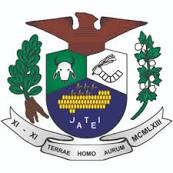                                                                    CARDÁPIO ALIMENTAÇÃO ESCOLAR 2024                                                                   CARDÁPIO ALIMENTAÇÃO ESCOLAR 2024EDUCAÇÃO INFANTIL – RECANTO DO SABER – SEMANA 01REFEIÇÃOSEGUNDATERÇAQUARTAQUINTASEXTACAFÉ DA MANHÃ7:30 HPÃO C/ MANTEIGA;LEITE C/ CACAU.PÃO C/ MANTEIGA;LEITE C/ CACAU.PÃO C/ MANTEIGA;LEITE C/ CACAU.PÃO C/ MANTEIGA;LEITE C/ CACAU.PÃO C/ MANTEIGA;LEITE C/ CACAU.ALMOÇO10:30 HARROZ;FEIJÃO;ABOBORA REF;ISCA DE CARNE AO MOLHO;SALADA DE VEGETAL A E B;SOBREMESA: FRUTAARROZ;FEIJÃO;PURÊ DE BATATA FRANGO AO MOLHO;SALADA DE VEGETAL A E B;SOBREMESA: FRUTAARROZ;FEIJÃO;CARNE MOÍDA REF;FAROFA DE COUVE;SALADA DE VEGETAL A E B;SOBREMESA: FRUTAMACARRÃO AO MOLHO C/ CUBOS DE PEITO DE FRANGO;FEIJÃO;SALADA DE VEGETAL A E B;SOBREMESA: FRUTAARROZ;FEIJÃO;PIRÃO;CARNE PANELA AO MOLHO;SALADA DE VEGETAL A E B;SOBREMESA: FRUTALANCHE14:30BOLO DE CENOURA S/ COBERTURA;LEITE C/ CACAU.PÃO C/ MANTEIGA;LEITE C/ CACAU.BOLO DE CACAU;SUCO DE MELÃO.PÃO C/ CARNE MOÍDA;SUCO DE LARANJA C/ CENOURA.PÃO C/ MANTEIGA;IOGURTE DE FRUTA.SAÍDA FRUTAFRUTAFRUTAFRUTAFRUTAEDUCAÇÃO INFANTIL – RECANTO DO SABER – SEMANA 02REFEIÇÃOSEGUNDATERÇAQUARTAQUINTASEXTACAFÉ DA MANHÃ7:30 HPÃO C/ MANTEIGA;LEITE C/ CACAU.PÃO C/ MANTEIGA;LEITE C/ CACAU.PÃO C/ MANTEIGA;LEITE C/ CACAU.PÃO C/ MANTEIGA;LEITE C/ CACAU.PÃO C/ MANTEIGA;LEITE C/ CACAU.ALMOÇO10:30 HARROZ;FEIJÃO;PURÊ DE BATATA;COXA SOBRECOXA S/ OSSO AO MOLHO;SALADA DE VEGETAL A E B;SOBREMESA: FRUTAMACARRÃO ALHO E ÓLEO;ISCA DE CARNE REF;SALADA DE VEGETAL A E B;SOBREMESA: FRUTAGALINHADA;FEIJÃO;CREME DE MILHO;SALADA DE VEGETAL A E B;SOBREMESA: FRUTAARROZ C/ VAGEM PICADA;FEIJÃO;CARNE PEDAÇO C/ MANDIOCA;SALADA DE VEGETAL A E B;SOBREMESA: FRUTAARROZ;FEIJÃO;FAROFA DE OVO;CARNE MOÍDA AO MOLHO;SALADA DE VEGETAL A E B;SOBREMESA: FRUTALANCHE14:30BOLO DE CENOURA S/ COBERTURA;LEITE C/ CACAU.PÃO C/ MANTEIGA;LEITE C/ CACAU.BOLO DE CACAU;SUCO DE MELÃO.PÃO C/ CARNE MOÍDA;SUCO DE LARANJA C/ CENOURA.PÃO C/ MANTEIGA;IOGURTE DE FRUTA.SAÍDA FRUTAFRUTAFRUTAFRUTAFRUTAEDUCAÇÃO INFANTIL – RECANTO DO SABER – SEMANA 03REFEIÇÃOSEGUNDATERÇAQUARTAQUINTASEXTACAFÉ DA MANHÃ7:30 HPÃO C/ MANTEIGA;LEITE C/ CACAU.PÃO C/ MANTEIGA;LEITE C/ CACAU.PÃO C/ MANTEIGA;LEITE C/ CACAU.PÃO C/ MANTEIGA;LEITE C/ CACAU.PÃO C/ MANTEIGA;LEITE C/ CACAU.ALMOÇO10:30 HMACARRÃO C/ MOLHO DE CARNE MOÍDA;FEIJÃO;SALADA DE VEGETAL A E B;SOBREMESA: FRUTAARROZ;FEIJÃO;COXA SOBRECOXA S/ OSSO ASSADA;SALADA DE VEGETAL A E B;SOBREMESA: FRUTAARROZ CARRETEIRO;FEIJÃO;POLENTA CREMOSA;SALADA DE VEGETAL A E B;SOBREMESA: FRUTAARROZ;FEIJÃO;ESTROGONOFRE DE PEITO DE FRANGO;SALADA DE VEGETAL A E B;SOBREMESA: FRUTAARROZ C/ CENOURA;FEIJÃO;CARNE MOÍDA C/ BATATA;SALADA DE VEGETAL A E B;SOBREMESA: FRUTALANCHE14:30BOLO DE CENOURA S/ COBERTURA;LEITE C/ CACAU.PÃO C/ MANTEIGA;LEITE C/ CACAU.BOLO DE CACAU;SUCO DE MELÃO.PÃO C/ CARNE MOÍDA;SUCO DE LARANJA C/ CENOURA.PÃO C/ MANTEIGA;IOGURTE DE FRUTA.SAÍDA FRUTAFRUTAFRUTAFRUTAFRUTA